Saturday, August 17, 2024GFWC MA HeadquartersSudbury1:00 ~ 3:00 pmWe are encouraging ALL club leaders to attend Club Leaders Day and receive updated information so planning your club activities will be a breeze.  Meet your GFWC Massachusetts Chairmen and Officers, hear ways to make your club reports stand out, and get some great ideas for projects your club can accomplish.  Informed leadership produces member engagement, which leads to club success. Come for learning, come for fun, come for door prizes!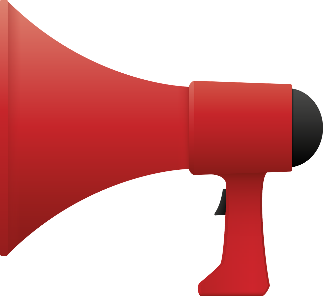 Representation per club is required.               State Manual will be distributed.